惠州市建筑业协会评优申报系统企业用户使用手册广东腾晖信息科技开发股份有限公司目  录系统使用说明系统登录在IE浏览器地址栏输入http://hzpysb.hzcia.org/Current/Login进入下面的登录界面。输入企业全称和密码，点击登录，进入主页。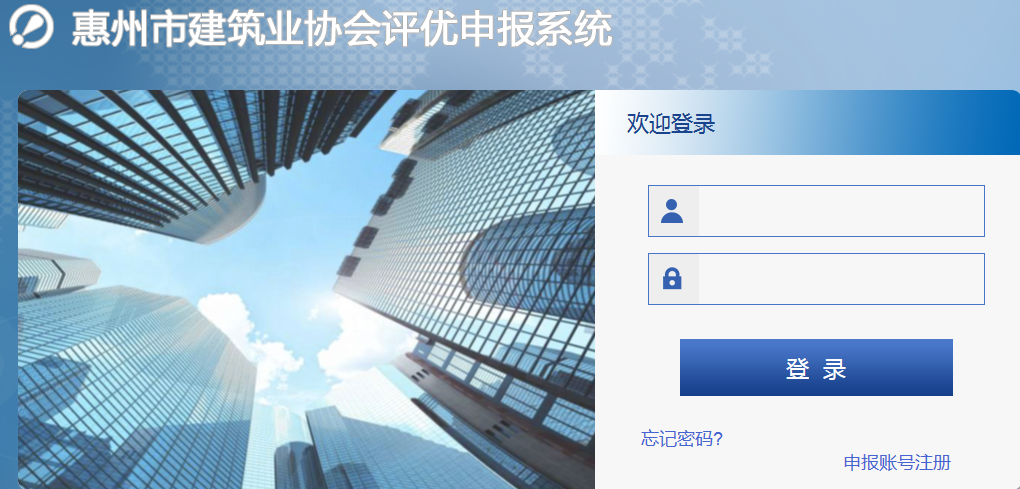 账号注册若还没有账号，则在登录页面点击“申报账号注册”进入注册页面。输入正确信息后点击“注册”。注册成功后，页面如下右图：点击“点击登录”重新进入登录页面，输入企业全称（即用户名）和密码进行登录。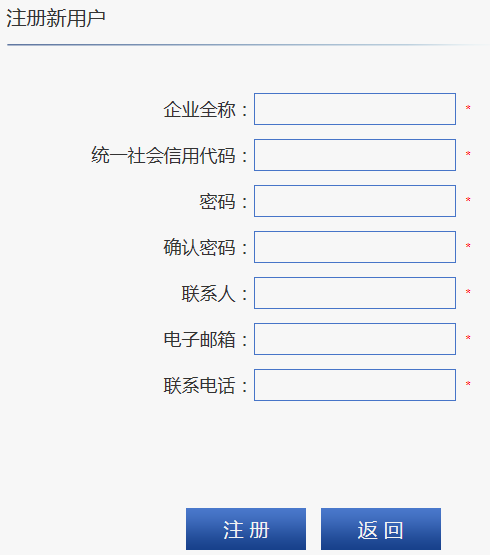 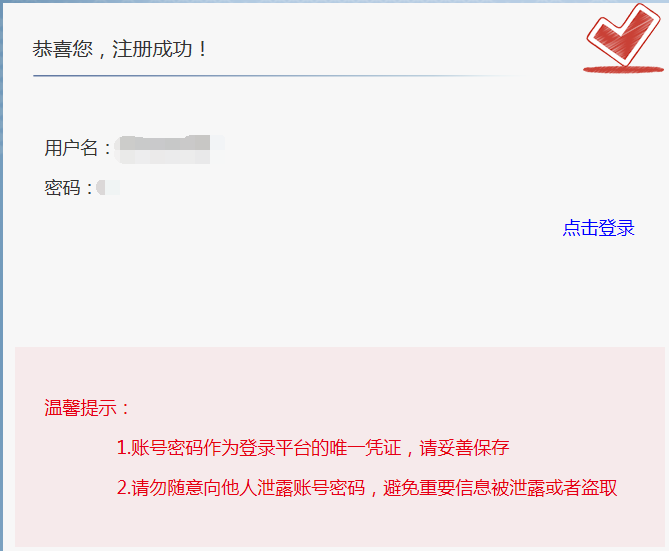 首页登陆成功后，进入【首页】。查看最新的【通知公告】。企业可以点击[创优办事指南]和[申报办事指南]查看办事流程和各县区建协和市建协工作人员的联系方式，如图3.1。进入[账号设置]，可以重置密码。可以通过查看[邮件]，了解项目的最新情况，例如审核结果。项目提交到【申报管理】后，可查看项目审批的进度，如图3.2。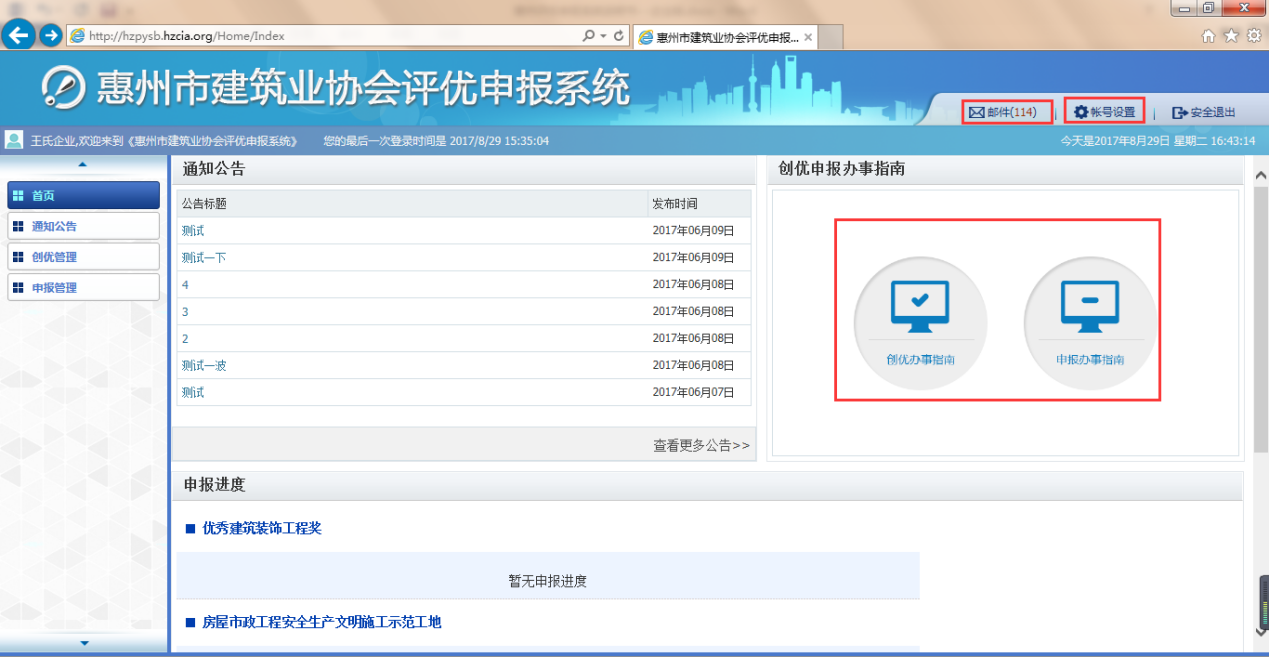 图3.1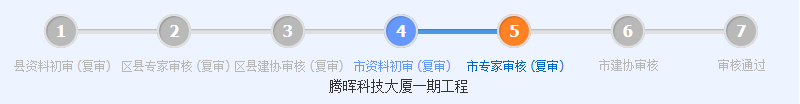 图3.2创优管理进入【创优管理】菜单，点击，添加创优项目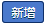 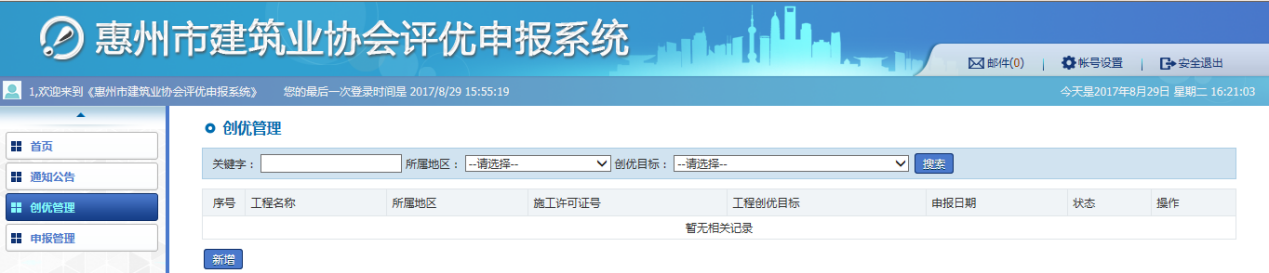 以下是新增创优项目的页面，如图4.1。“所属地区”决定了项目的级别。若所属地区选择“广东省惠州市”，则该项目只需要在市建协处审批，若所属地区选择了县级如“广东省惠州市博罗县”，则该项目必须先从县区建协处开始审批。填写完信息后，点击，下次可以继续编辑该创优信息，点击则不能继续编辑，并且将该创优信息技术推送到相应地区的建筑业协会进行审批。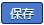 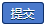 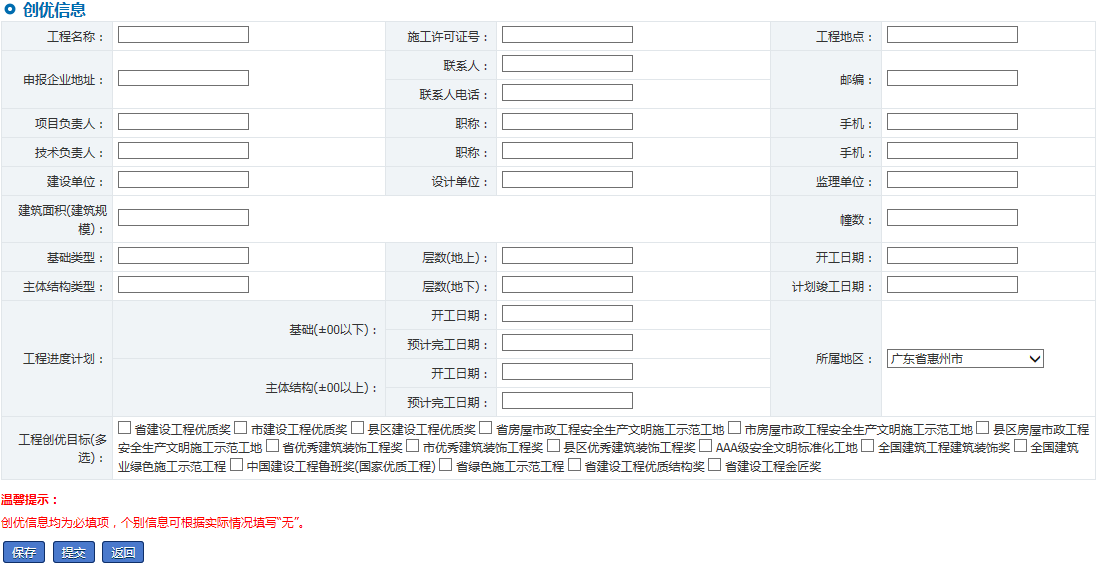 图4.1提交创优项目后，在[创优管理]页面可以查看到该项目信息，“状态”实时显示项目的当前审核状态，可以并且创优信息。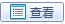 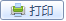 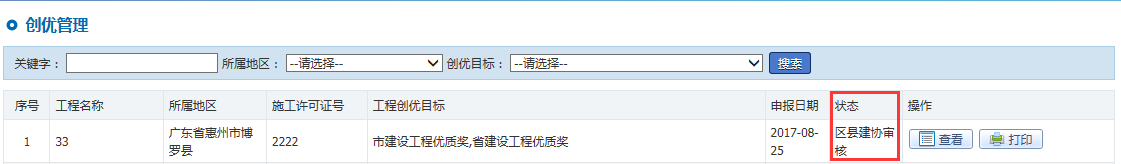 当“状态”显示为“审核通过”，点击“申报”按钮，在【申报管理】菜单可以查看该项目。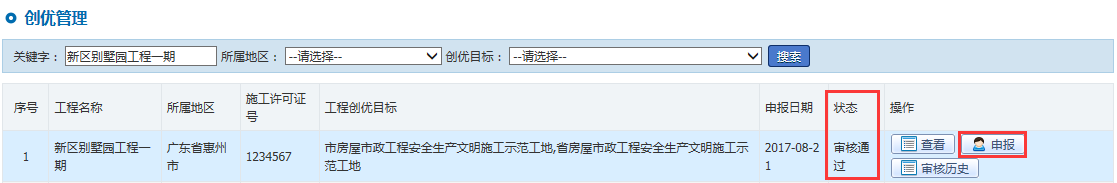 申报管理【文明施工示范工地】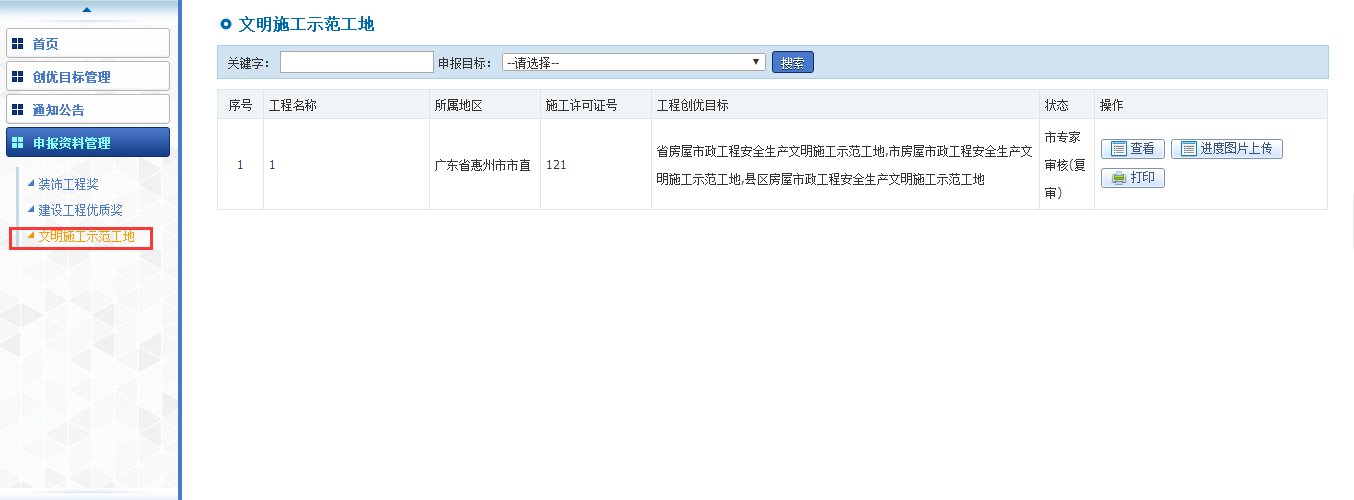 创优项目审核通过后，点击“申报”按钮，在【申报管理】可以查看到生成的申报项目：“状态”为“未提交”，如图5.1。点击，显示<条件自检>页面，如图5.2。补全信息后，点击，显示<附件上传>页面，如图5.3，添加附件，点击完成申报。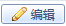 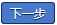 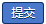 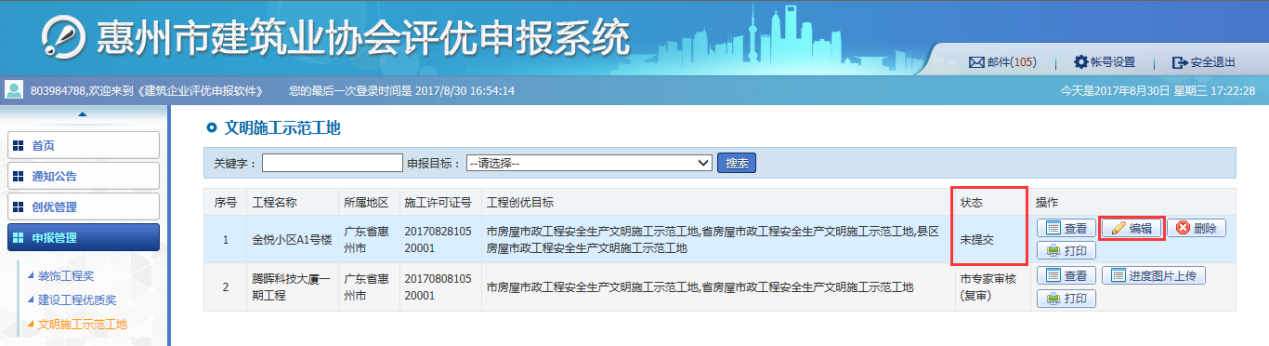 图5.1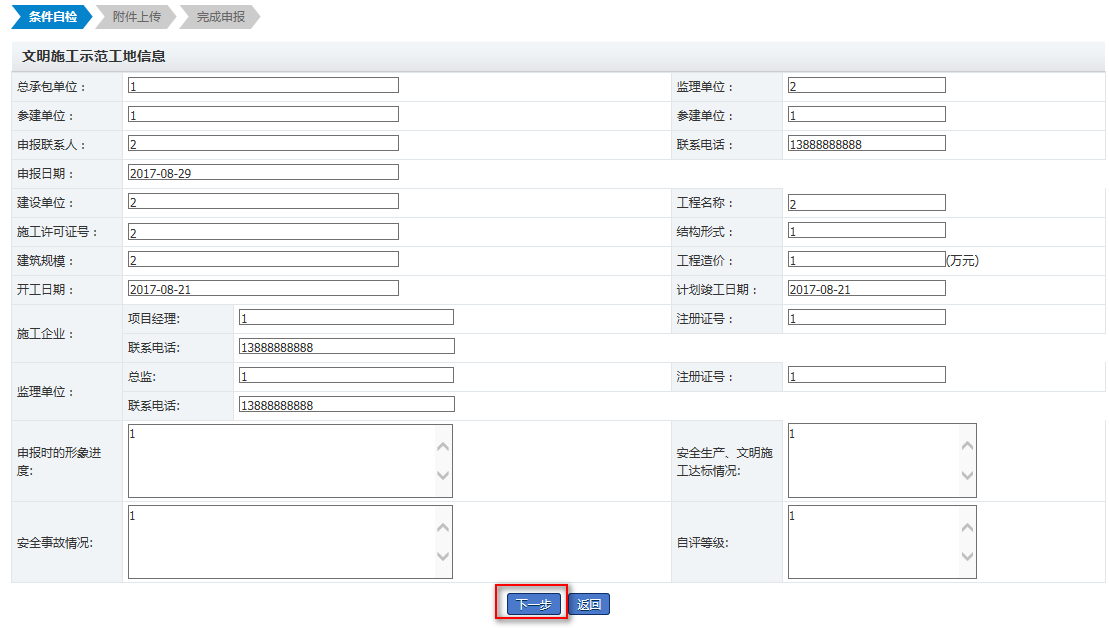 图5.2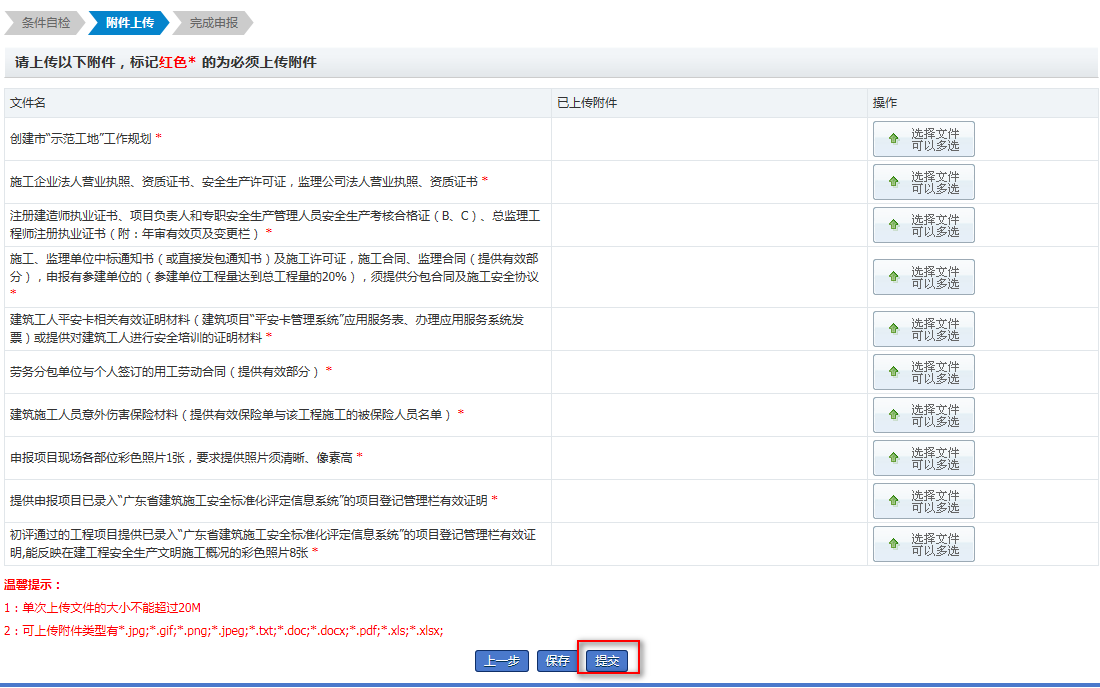 图5.3提交申报后，可点击上传进度图片，如图5.5，点击“保存”按钮提交图片。注：每个月都需要上传进度图片。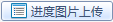 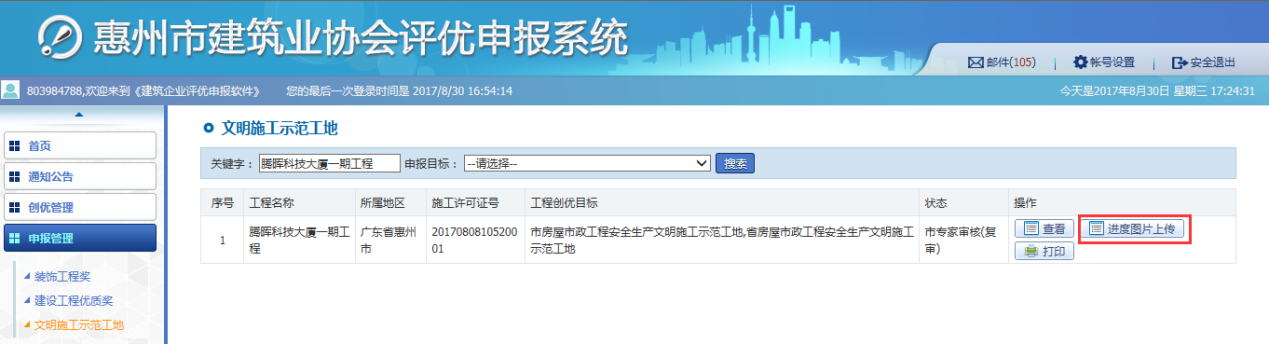 图5.4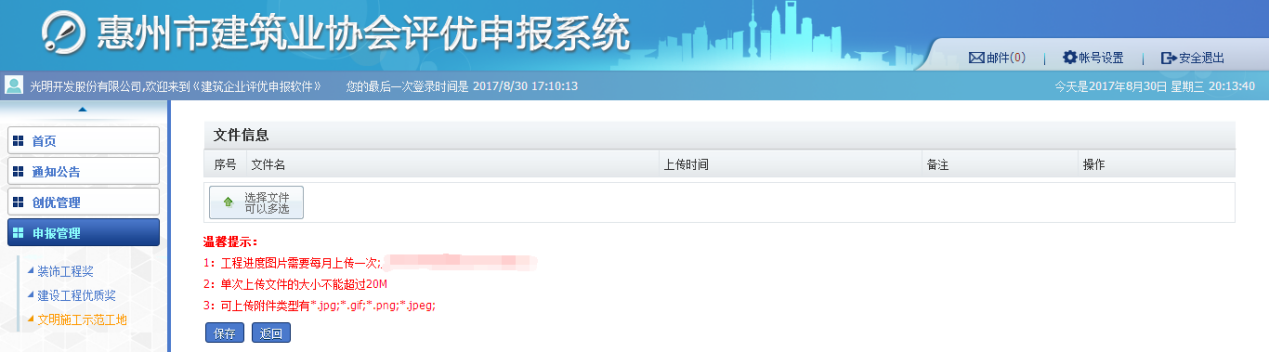 图5.5当项目提交审核后，随着审核流程的进行，项目的“状态”会随着改变。当项目的“状态”为“县区资料初审不通过”或者“市资料初审不通过”，可点击，根据审核意见修改资料再次提交该项目。当项目的“状态”为“审核不通过”，表示该项目审核不通过，已办结，不能再次提交该项目。“房屋市政工程安全生产文明施工示范工地”奖项需要进行复审流程。所以当该奖项的项目的状态为“未提交（复审）”时，如图5.6，点击按钮点击点击，则该项目进入复审流程。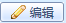 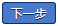 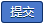 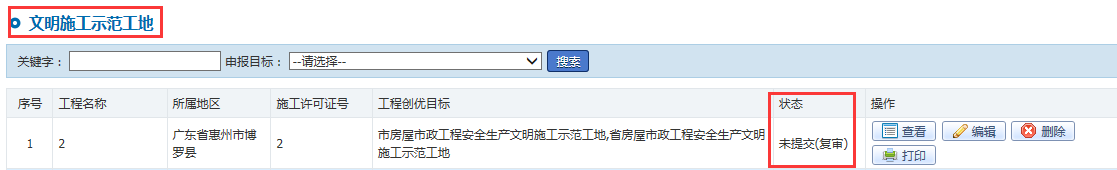 图5.6当项目“状态”为“审核通过（复审）”时，表示该项目已经审核完毕。【装饰工程奖（建筑幕墙类）】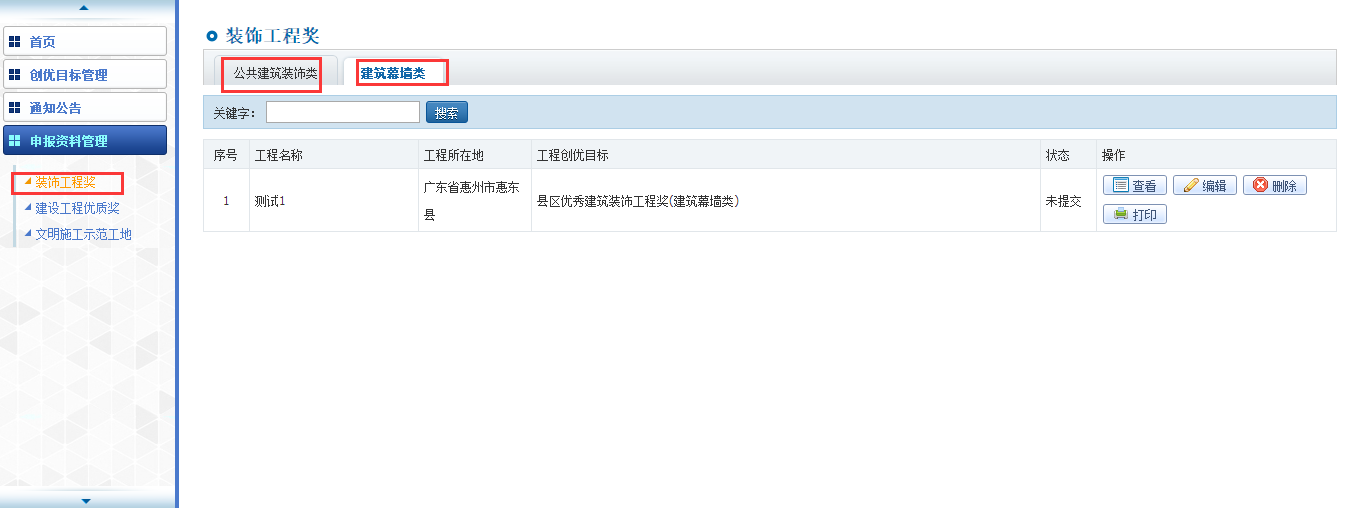 1）创优项目审核通过后，点击“申报”按钮，在【申报管理】可以查看到生成的申报项目：“状态”为“未提交”，如图5.7。点击，显示<工程基本信息>页面，如图5.8，补全信息后，点击，显示<幕墙工程基本情况>页面，如图5.9，填写信息，点击，显示<承建单位>页面，填写信息，如图5.10填写项目经理时，可选择已有的人员，或点击重新添加新的项目经理，如图5.11,点击，显示<幕墙工程使用的主要材料>页面，填写信息，点击可以新增新的使用材料，如图5.12，点击，显示<上传资料>页面，上传附件，如图5.13，点击完成申报。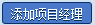 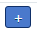 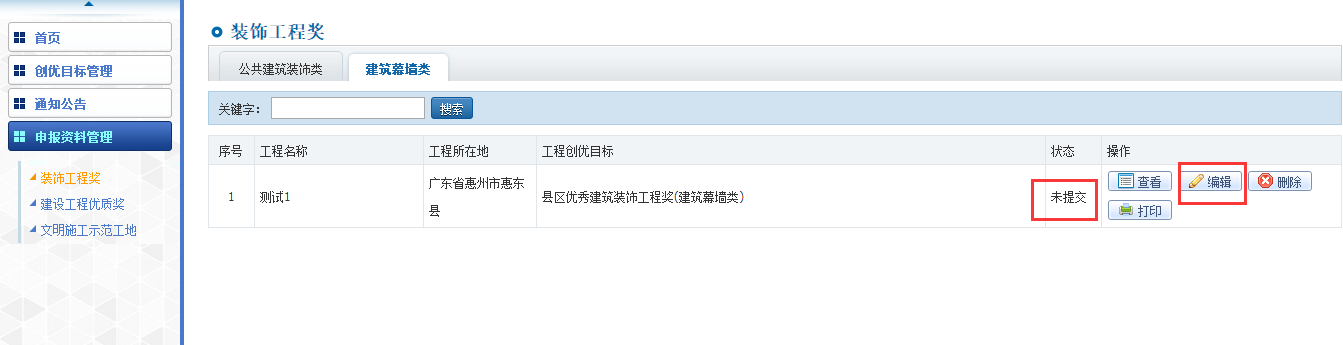 图5.7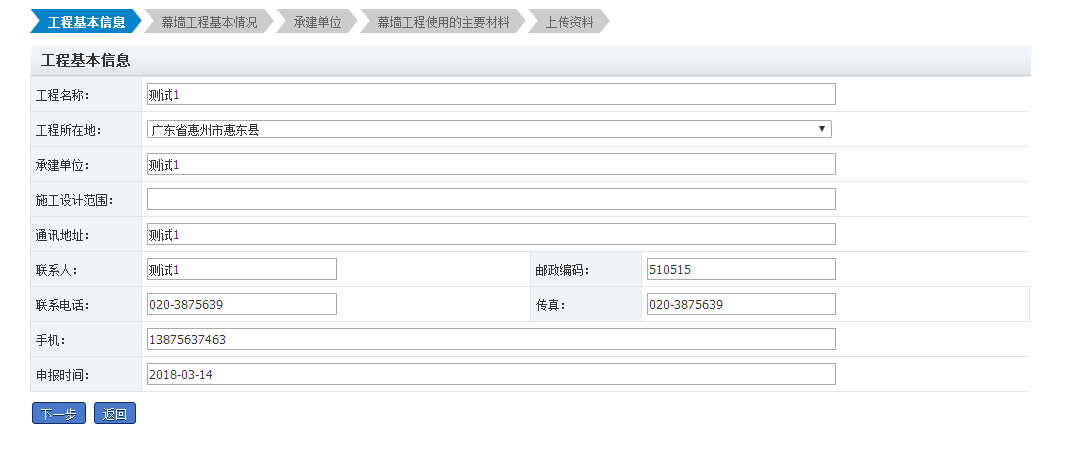 图5.8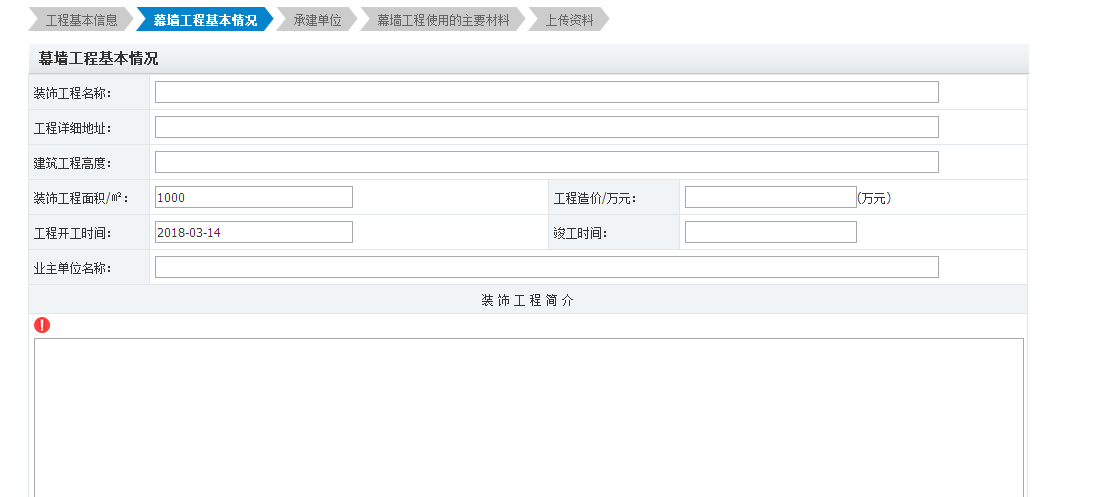 图5.9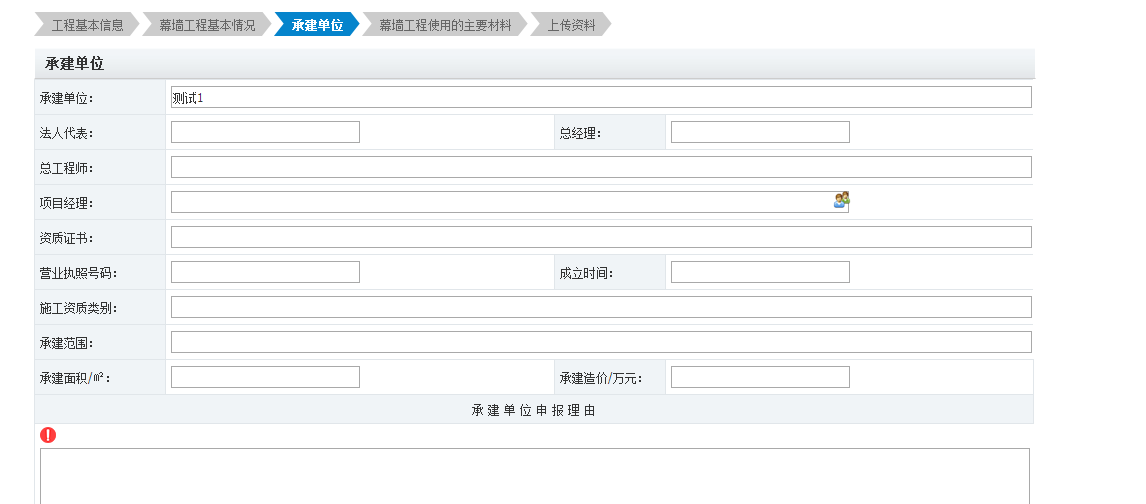 图5.10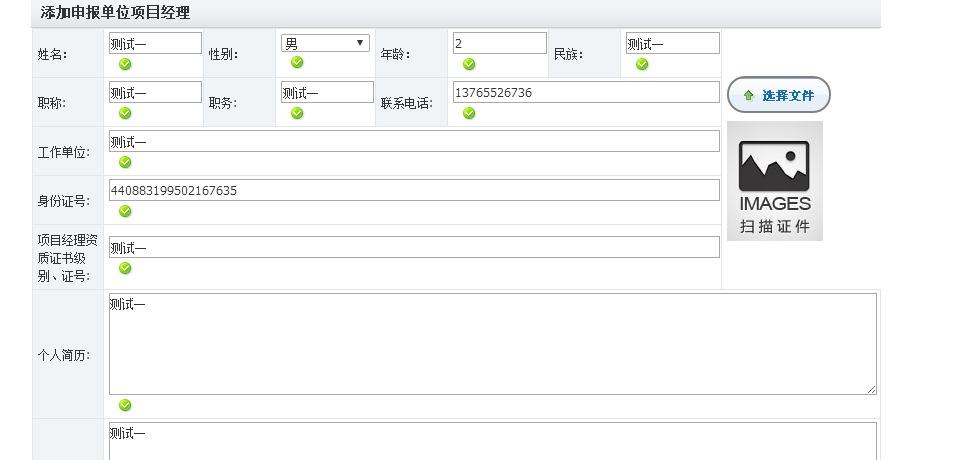 图5.11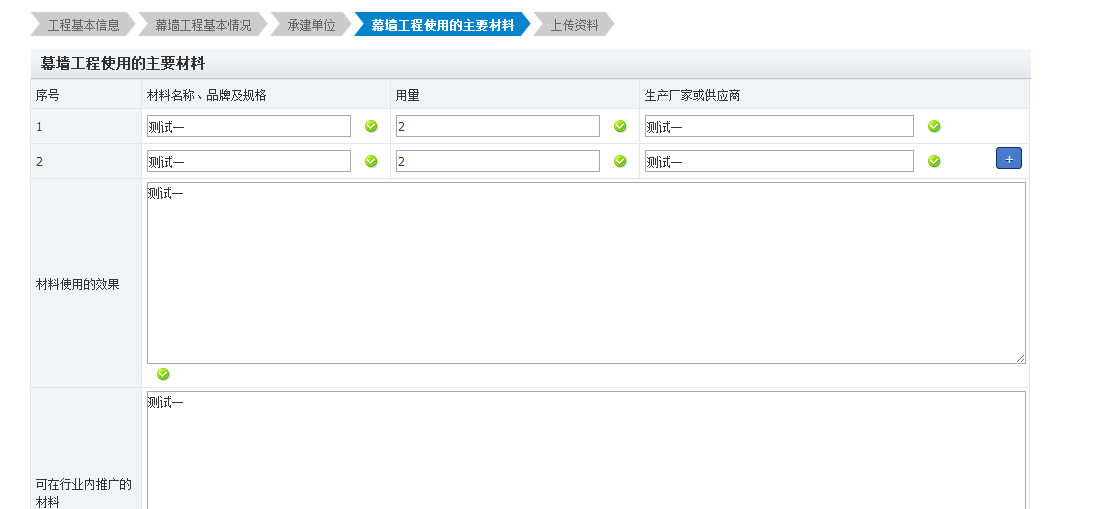 图5.12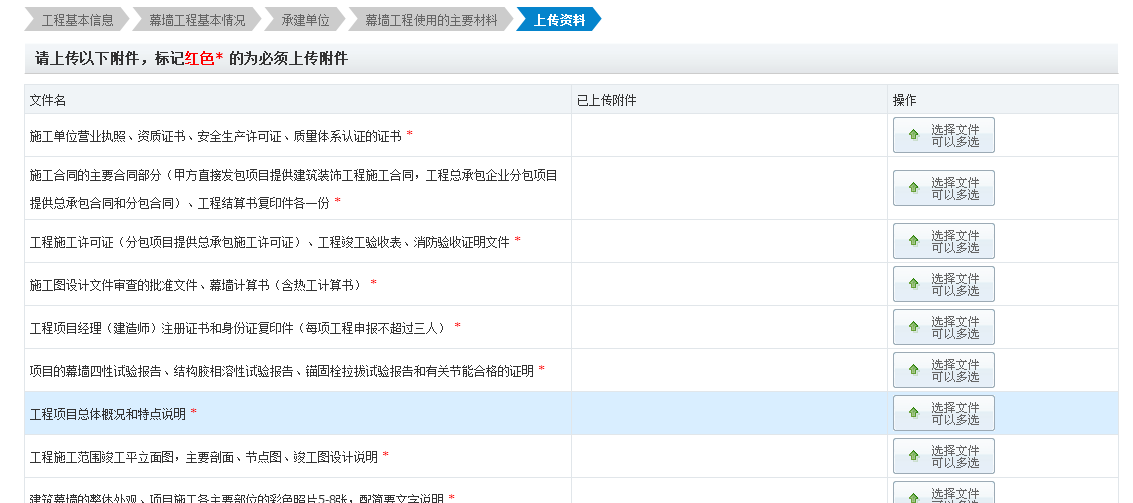 图5.133）当项目提交审核后，随着审核流程的进行，项目的“状态”会随着改变。当项目的“状态”为“县区资料初审不通过”或者“市资料初审不通过”，可点击，根据审核意见修改资料再次提交该项目。当项目的“状态”为“审核不通过”，表示该项目审核不通过，已办结，不能再次提交该项目。当项目的“状态”为“审核通过”，表示该项目已经审核完毕。【装饰工程奖（公共建筑装饰类）】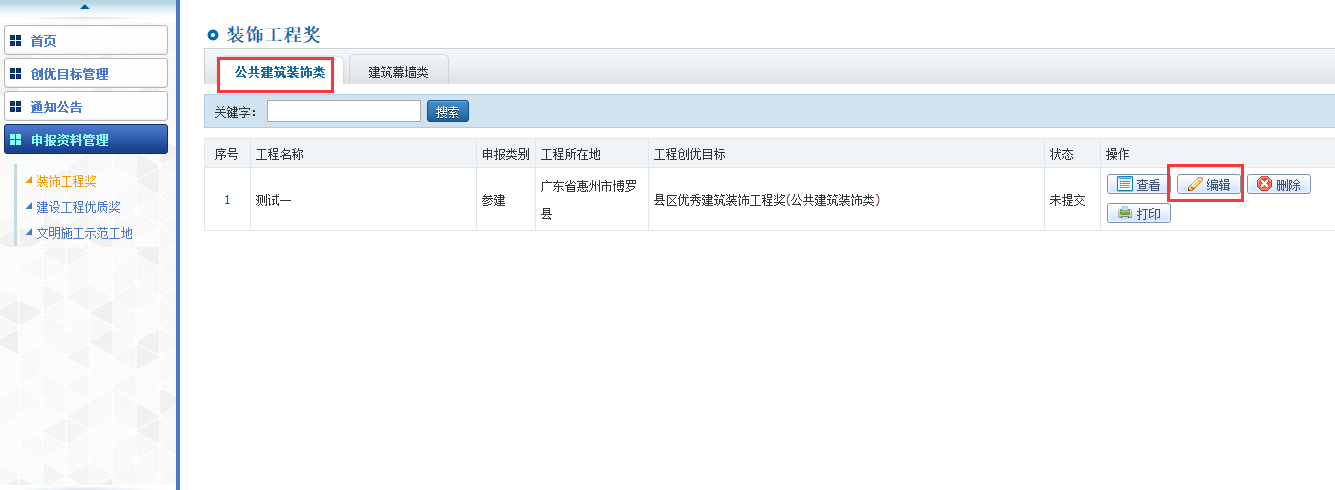 1）创优项目审核通过后，点击“申报”按钮，在【申报管理】可以查看到生成的申报项目：“状态”为“未提交”，如图5.14。点击，显示<工程基本信息>页面，如图5.15，填写信息，填写项目经理时，可选择已有的人员，或点击重新添加新的项目经理，如图5.16,，点击，显示<装饰工程基本信息>页面，如图5.17，填写信息，点击，显示<申报单位>页面，填写信息，如图5.18,点击，显示<申报工程使用的主要材料>页面，填写信息，点击可以新增新的使用材料，如图5.19，点击，显示<上传资料>页面，上传附件，如图5.20，点击完成申报。图5.14图5.15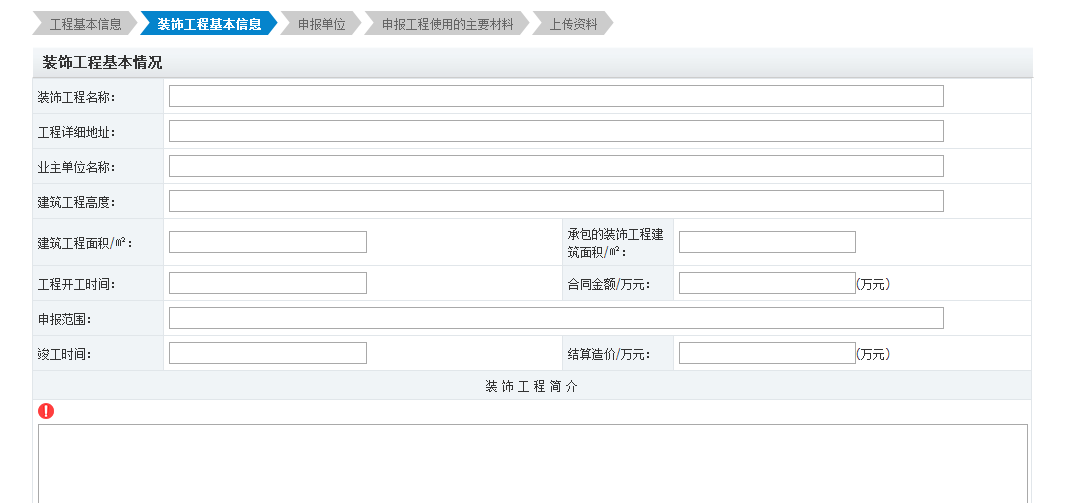 图5.16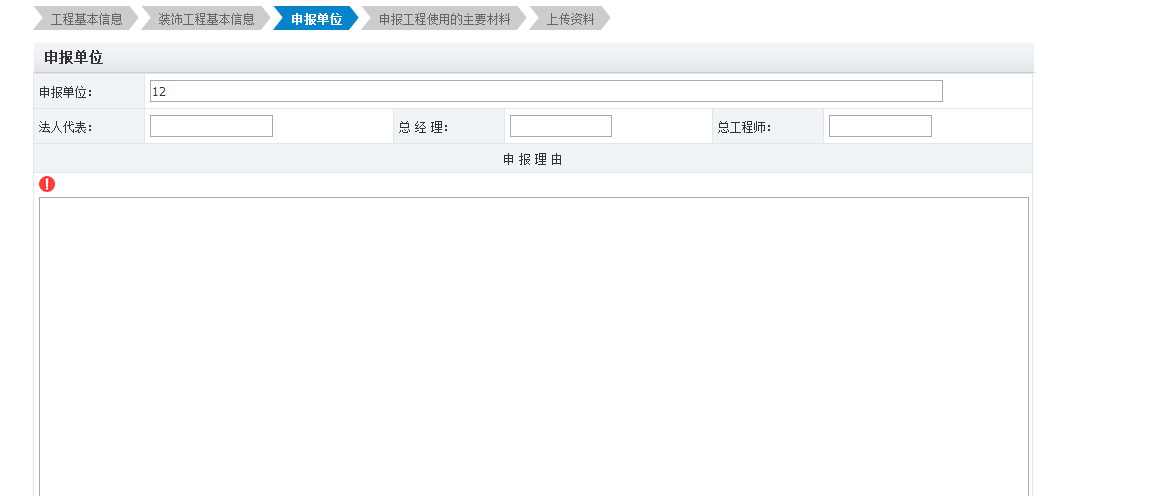 图5.17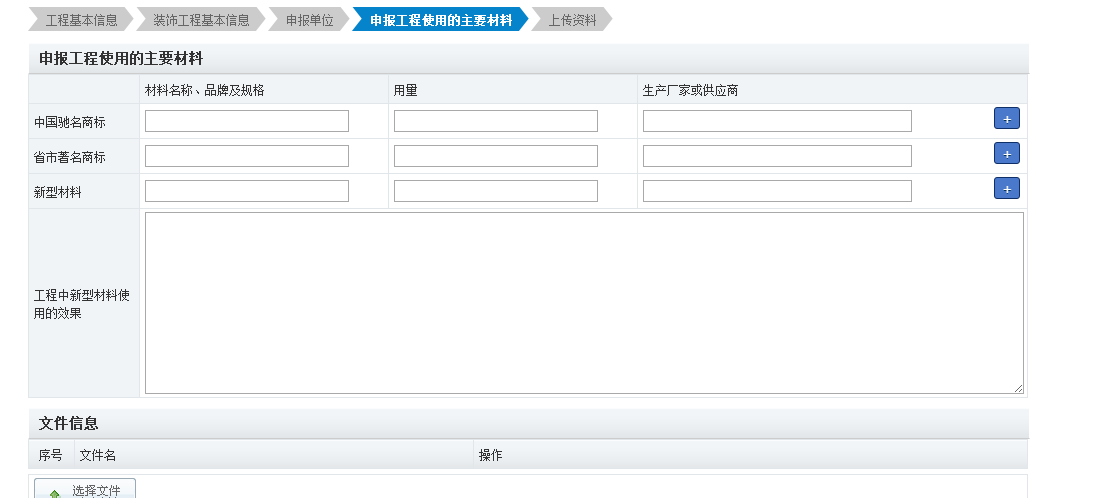 图5.18图5.19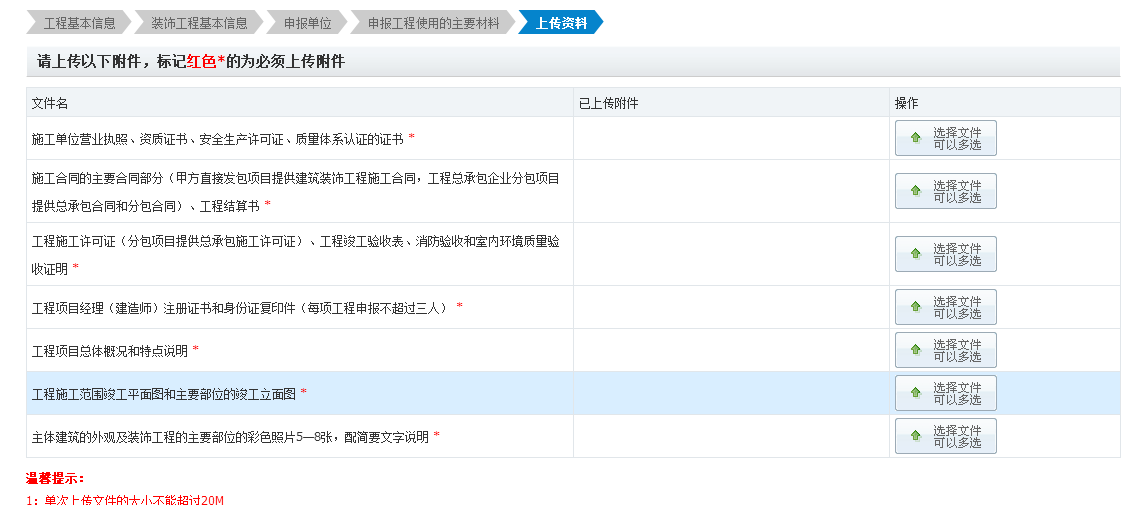 图5.203）当项目提交审核后，随着审核流程的进行，项目的“状态”会随着改变。当项目的“状态”为“县区资料初审不通过”或者“市资料初审不通过”，可点击，根据审核意见修改资料再次提交该项目。当项目的“状态”为“审核不通过”，表示该项目审核不通过，已办结，不能再次提交该项目。当项目的“状态”为“审核通过”，表示该项目已经审核完毕。【建设工程优质奖】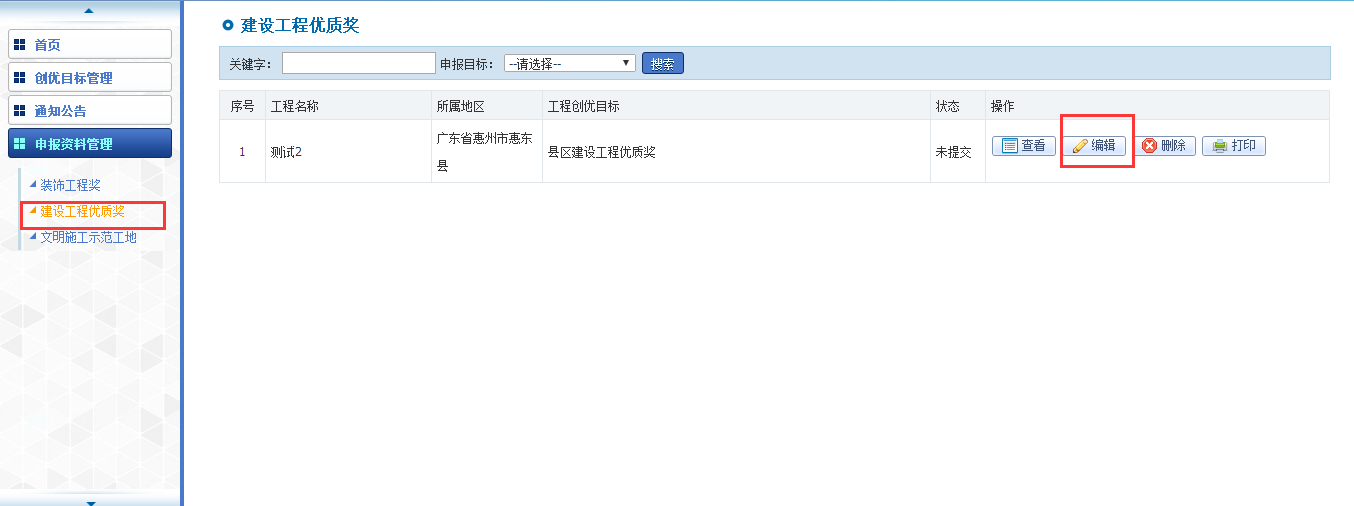 1）创优项目审核通过后，点击“申报”按钮，在【申报管理】可以查看到生成的申报项目：“状态”为“未提交”，如图5.21。点击，显示<工程概述>页面，如图5.22，填写信息，点击，显示<上传资料>页面，如图5.23，填写信息，点击，显示<详细情况>页面，如图5.24，填写信息，点击完成申报。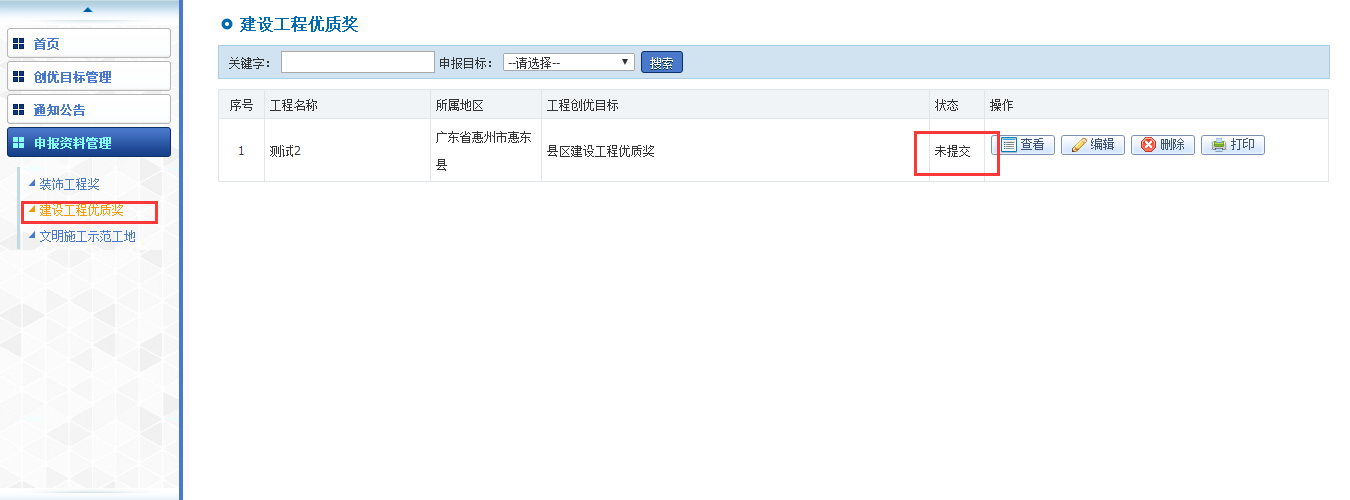 图5.21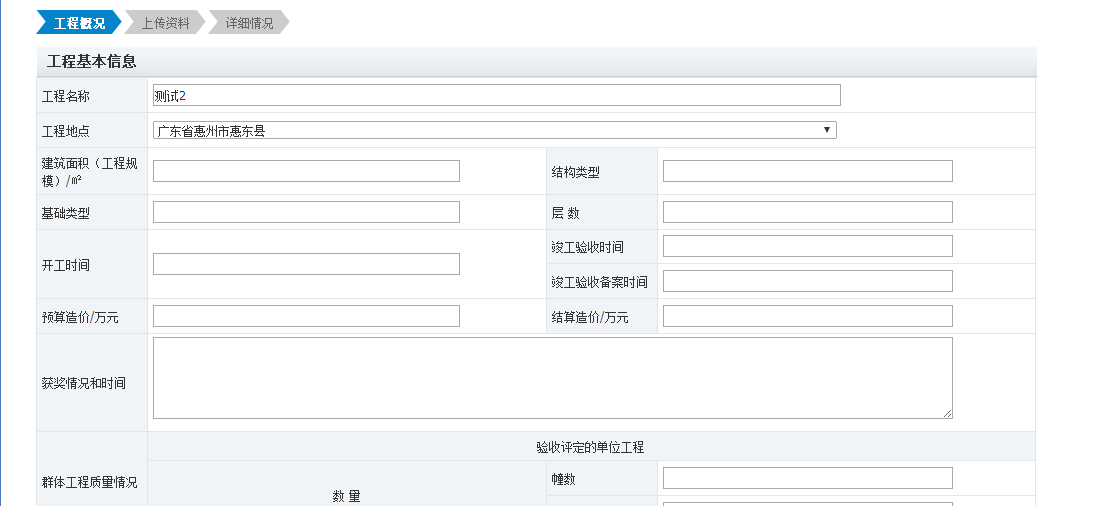 图5.22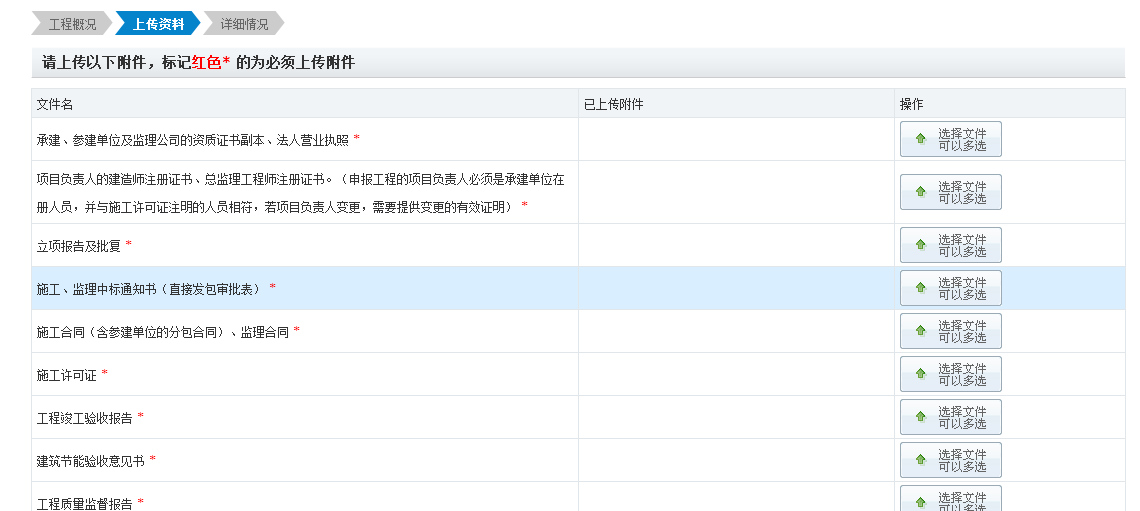 图5.23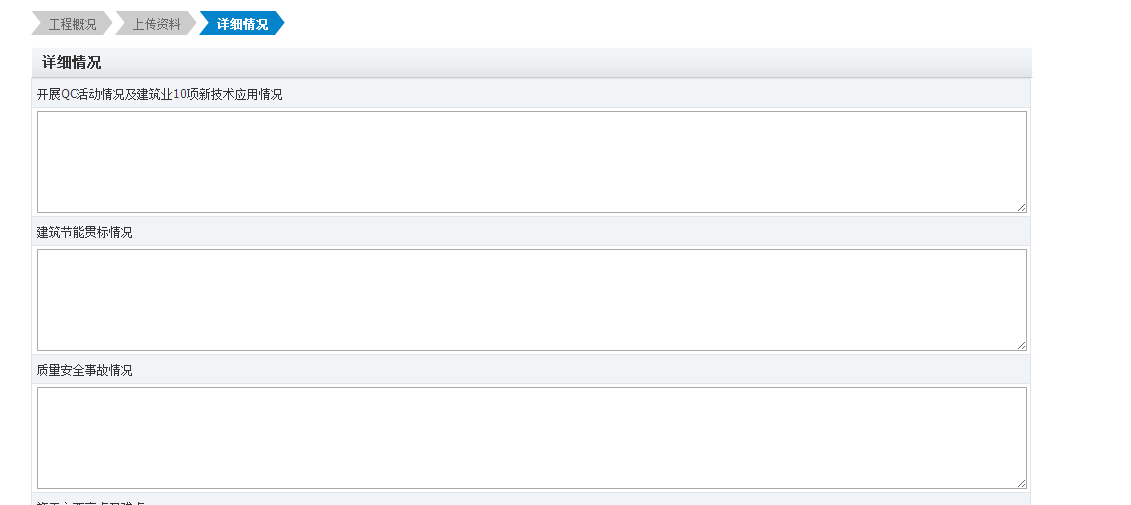 图5.243）当项目提交审核后，随着审核流程的进行，项目的“状态”会随着改变。当项目的“状态”为“县区资料初审不通过”或者“市资料初审不通过”，可点击，根据审核意见修改资料再次提交该项目。当项目的“状态”为“审核不通过”，表示该项目审核不通过，已办结，不能再次提交该项目。当项目的“状态”为“审核通过”，表示该项目已经审核完毕。